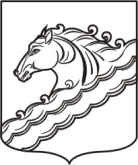 АДМИНИСТРАЦИЯ РЯЗАНСКОГО СЕЛЬСКОГО ПОСЕЛЕНИЯ БЕЛОРЕЧЕНСКОГО РАЙОНА ПОСТАНОВЛЕНИЕот 26.03.2018                                                                                                            № 24станица РязанскаяО признании утратившими силу отдельных постановлений администрации Рязанского сельского поселения Белореченского района В целях приведения в соответствие с требованиями действующего законодательства муниципальных нормативных правовых актов Рязанского сельского поселения Белореченского района, на основании протеста Белореченской межрайонной прокуратуры от 16 марта 2018 года №7-02-2018/3233 на постановление администрации Рязанского сельского поселения Белореченского района от 16 марта 2015 года № 28 «Об утверждении административного регламента предоставления муниципальной услуги «Об утверждении схем расположения земельных участков на кадастровом плане или кадастровой карте на территории Рязанского сельского поселения Белореченского района»руководствуясь статьей 32 Устава Рязанского сельского поселения Белореченского района, постановляю:  1. Признать утратившими силу:1.1. Постановление администрации Рязанского сельского поселения Белореченского района от 16.03.2015 №28 «Об утверждении административного регламента предоставления муниципальной услуги «Об утверждении схем расположения  земельных участков на кадастровом плане  или кадастровой карте на территории  Рязанского сельского поселения Белореченского района»;1.2. Постановление администрации Рязанского сельского поселения Белореченского района от 08.12.2016 №157 «О внесении изменений в постановление администрации Рязанского сельского поселения Белореченского района от 16 марта 2015 года №28 «Об утверждении административного регламента предоставления муниципальной услуги «Об утверждении схем расположения земельных участков на кадастровом плане или кадастровой карте на территории Рязанского сельского поселения Белореченского района»;1.3. Постановление администрации Рязанского сельского поселения Белореченского района от 23.05.2017 №23 «О внесении изменений в постановление администрации  Рязанского сельского поселения Белореченского района  от 16 марта  2015 года № 28 «Об утверждении административного регламента  предоставления муниципальной услуги «Об утверждении схем  расположения земельных участков на кадастровом плане или кадастровой карте на территории Рязанского сельского поселения Белореченского района».2. Общему отделу администрации Рязанского сельского поселения Белореченского района (Мосякина) разместить настоящее постановление на официальном сайте администрации Рязанского сельского поселения Белореченского района в сети Интернет в разделе «Административная реформа», в информационной сети «Единый портал государственных и муниципальных услуг (функций)».3. Общему отделу администрации Рязанского сельского поселения Белореченского района (Мосякина) обнародовать настоящее постановление в установленном порядке.4. Контроль за исполнением настоящего постановления возложить на заместителя главы администрации Рязанского сельского поселения Белореченского района А.П.Бригидина.5. Настоящее постановление вступает в силу со дня его официального обнародования.Глава Рязанского сельского поселения Белореченского района                                                                     Н.В.Чернов   